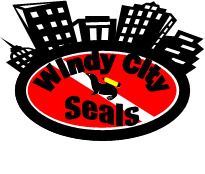 Windy City Seals SCUBA Diving Club   Membership Application 2021 (v2)    To insure that your application is accurately processed     Please complete each required section.   Print all information.                                    Sections denoted with ** are optional.Section I: Contact Information ( Renewal Members check here if this is a new address.)Section II: Dive Information (  Non-Diver)Section III: Emergency InformationSection IV: Personal Responsibility StatementSection V: Club Business Card Information  ( No cards needed)  Section VI: Membership Dues (Period from January 1 through December 31.       Late fee may apply after March.           Contact Treasurer for prorated dues.)(a) Class One membership shall be open to divers over 18 years old, certified by a nationally/internationally recognized diving certifying agency.(b) Class Two Nonvoting membership shall be open to persons under the age of 18 and to persons not certified by a nationally/internationally recognized diving certifying agency(c) Class Three Nonvoting membership shall be open to organizations and businessesSection VII: Image Permissions  (Select 1 statement that applies.)  My signature below indicates permission for my image, including photograph and video, to be used by the Windy City Seals SCUBA Club for marketing purposes. This also includes my organization / business’s members and associates.  I give my permission to use photo / video images of the minor in my care for Windy City Seals SCUBA Club marketing purposes.I,   , will support and promote the objectives of the Windy City Seals SCUBA Diving Club.Member Signature 	DateMember’s Guardian Signature  (If applicable)	Date(Primary Contact if Class 3 Membership)First Name: (Primary Contact if Class 3 Membership)First Name: Last Name: Last Name: Last Name: **NABS ID: (For Class 3 Membership)Organization / Business Name: (For Class 3 Membership)Organization / Business Name: (For Class 3 Membership)Organization / Business Name: (For Class 3 Membership)Organization / Business Name: (For Class 3 Membership)Organization / Business Name: (For Class 3 Membership)Organization / Business Name: Address: Address: Address: Address: Address: Apt. No.: City: State: State: Zip: Country:   Birth Month & Day _____Country:   Birth Month & Day _____**Home Ph:Cell Ph:  Cell Ph:  Cell Ph:  **Work Ph:              **Work Ph:              E-mail Address:        **Spouse/Partner’s Name: E-mail Address:        **Spouse/Partner’s Name: E-mail Address:        **Spouse/Partner’s Name: E-mail Address:        **Spouse/Partner’s Name: E-mail Address:        **Spouse/Partner’s Name: E-mail Address:        **Spouse/Partner’s Name: For Class 3 Members - Web Address:  For Class 3 Members - Web Address:  For Class 3 Members - Web Address:  For Class 3 Members - Web Address:  For Class 3 Members - Web Address:  For Class 3 Members - Web Address:  **Profession: (Check all that apply) Accounting/Finance 	             Entertainment	                  Medical	                    Student	 Advertising/Marketing/Sales 	             Human Resources	                  Military	                    Other  Business/Customer Service	             Info Sys/Technology                 Public Safety	 Education	             Law Enforcement	                  Real Estate	 Engineering	             Legal	                  Retired	**Profession: (Check all that apply) Accounting/Finance 	             Entertainment	                  Medical	                    Student	 Advertising/Marketing/Sales 	             Human Resources	                  Military	                    Other  Business/Customer Service	             Info Sys/Technology                 Public Safety	 Education	             Law Enforcement	                  Real Estate	 Engineering	             Legal	                  Retired	**Profession: (Check all that apply) Accounting/Finance 	             Entertainment	                  Medical	                    Student	 Advertising/Marketing/Sales 	             Human Resources	                  Military	                    Other  Business/Customer Service	             Info Sys/Technology                 Public Safety	 Education	             Law Enforcement	                  Real Estate	 Engineering	             Legal	                  Retired	**Profession: (Check all that apply) Accounting/Finance 	             Entertainment	                  Medical	                    Student	 Advertising/Marketing/Sales 	             Human Resources	                  Military	                    Other  Business/Customer Service	             Info Sys/Technology                 Public Safety	 Education	             Law Enforcement	                  Real Estate	 Engineering	             Legal	                  Retired	**Profession: (Check all that apply) Accounting/Finance 	             Entertainment	                  Medical	                    Student	 Advertising/Marketing/Sales 	             Human Resources	                  Military	                    Other  Business/Customer Service	             Info Sys/Technology                 Public Safety	 Education	             Law Enforcement	                  Real Estate	 Engineering	             Legal	                  Retired	**Profession: (Check all that apply) Accounting/Finance 	             Entertainment	                  Medical	                    Student	 Advertising/Marketing/Sales 	             Human Resources	                  Military	                    Other  Business/Customer Service	             Info Sys/Technology                 Public Safety	 Education	             Law Enforcement	                  Real Estate	 Engineering	             Legal	                  Retired	Current Certification Level: OW        AOW  MSD      DM          INSTRCertifying Agency: PADI       NAUI    SSI   YMCA  PDIC      Other C-Card Number:Type of Diver:   Recreational    Public Safety   Technical Number of Dives Logged: 0       1-50        51-99       100+Dive Insurance Carrier:  DAN Other Vendor Policy #: Expiration Date: The Windy City Seals SCUBA Diving Club recommends that all divers carry dive insurance.The Windy City Seals SCUBA Diving Club recommends that all divers carry dive insurance.The Windy City Seals SCUBA Diving Club recommends that all divers carry dive insurance.In case of emergency contact:Name(s):       Location: Phone(s):    I hereby certify that I am mentally & physically fit to dive and assume responsibility for any injury and / or damage, which I may experience while on a Windy City Seals Club trip or event.  My organization / business along with members / associates assume responsibility for any injury and / or damage, which may be experience while on a Windy City Seals Club trip or event.Sign:        Date:   Address  Home Phone  Cell Phone Work PhoneClass One Member New  $ 60           Renew $ 50Class Two Member  New  $ 40            Renew $ 30Class Three Member New or Renew $30